Title of proposed studyChoose a title that will engage the selection panel and raise their interest in your application. This will become the title of your research proposal (it can be updated later) and used on your research report submitted after your study tour. Begin typing your title here. Synopsis (150-word limit)Provide a summary of your proposed research and outline key aspects of your proposed investigation and outcomes. Summarise how your proposed study tour will meet the objectives of the Premier's Teacher Scholarships: (enrich the body of professional knowledge; contribute to the learning outcomes of students; contribute to the recipient's professional learning; and impact upon learning and teaching beyond an individual recipient / school / campus).Begin typing your synopsis here.Inspiration statement (100-word limit)This statement should identify the purpose, cause or belief that inspires you to research this topic. Craft this statement carefully and intentionally, as selection panels read this first to get a sense of your passion and motivation for your topic.Begin typing your inspiration statement here.Rationale (300-word limit)Share your justification for choosing this topic and show explicit links to current research and practice. This may include reference to a "gap" in current research, the need to research existing information or ideas in a new context, or the need to conduct research to solve a specific problem. Explain the purpose of your proposed study, providing context of both existing evidence (and theory) and practical applications.Begin typing your rationale here.Syllabus / curriculum / module relationship (300-word limit)Demonstrate how your research topic directly links to teaching and learning. What is the connection to current and future trends in your subject area? This section should show explicit links to the syllabus (NSW curriculum) and reinforce it with research about that area.Begin typing your syllabus/curriculum/module relationship here.Outcomes and benefits (300-word limit)Address your predicted outcomes. What are you hoping to prove/disprove? Indicate how your research will contribute to your particular subject area and how this will benefit student outcomes, making explicit links and reference to NSW curriculum / syllabus. Begin typing your predicted outcomes and benefits here. Proposed study tour details (five-weeks maximum)This section is a high-level proposal only but should demonstrate that you have seriously considered what you want to achieve during the five-week study tour, the sequence of visits, and what is financially feasible. At the application stage, you are not required to contact individuals or organisations to confirm meetings or activities. (Successful recipients will later finalise their study tour plan).Complete the table below with the following information for each of your proposed activities.Budget Estimate the costs associated with your proposed study tour (above). This is a high-level estimate only to demonstrate that your proposed study tour is achievable with the available scholarship funds. Complete the table below with the following information for each of your proposed activities.Dissemination / sharing (300-word limit)Describe how you will share your final research information and knowledge so that it reaches as many people or organisations as possible across sectors, across mediums, and across local, regional and state levels. Specifically name and briefly describe the dissemination methods you plan to use (for example, “develop a workshop session that can be delivered at the History Teachers Association state conference”). Where appropriate, incorporate professional associations and the scholarship sponsor as a means of dissemination.Local (school, campus, professional association)Begin typing your local dissemination here.Regional (Archdiocese, network)Begin typing your regional dissemination here.State (conferences, online publications) Begin typing your state dissemination here.NSW Premier’s Teacher Scholarships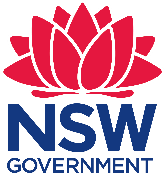 Research and study tour proposalApplicant name:Activity / Location: Anticipated Dates: Benefits: List the proposed activity details and the location. Consider a mix of international and domestic visits, and a variety of experiences (classroom visits, conferences, university visits, museums, cultural experiences). For example: Visit Professor J Harrison, University of Cambridge, Cambridge, EnglandList the proposed dates that you would conduct each individual activity. This is an estimate; if successful, you will confirm actual dates later. Funded study tour activities are completed in a 35-day block, including weekends/holidays. However, you may optionally shorten this block (by up to 7 days) to instead allocate funded days for post-study tour sharing activities (within 90 days of the study tour).Indicate how the activity is relevant and of benefit to your study tour proposal and research. What benefit will this activity add to your proposal topic? What can you learn by undertaking this activity or visiting this person/organisation? How will this activity help to tie your research to the NSW curriculum/syllabus?Travel (flights / car hire/ public transport)$Accommodation$Food$Conferences / tours / visit costs$Travel insurance$Dissemination (share findings)$Other (provide details)$TOTAL:$